Monitoring and EvaluationProject Results Monitoring and Evaluation The Project Coordination Unit “PCU” follows the day to day progress in the Project’s activities based on the Project Implementation Plan and the Results Framework Indicators. This is done through close contact with the National Coordinators and the Project Management Assistants in the CountriesThe PCU is responsible for producing regular technical and financial reports; and for applying GEF International Waters Monitoring and Evaluation ToolsThe PCU arranges for two external evaluations: the Midterm Review and  the Final evaluationThe World Bank applies its own Monitoring and Evaluation MeasuresThe PCU updates the Regional Steering Committee of the Project Progress through regular reports and one annual meeting at least Project Results Framework IndicatorsMonitoring and Evaluation Template Please add the Excel File: SEM Project Monitoring and Evaluation TemplateGEF IW Tracking ToolPlease add the Excel Files GEF IW Tracking Tool August 2012GEF IW Tracking Tool January 2016Global Environmental ObjectivesGlobal Environmental ObjectivesGlobal Environmental ObjectivesGlobal Environmental ObjectivesGlobal Environmental ObjectivesGlobal Environmental ObjectivesGlobal Environmental ObjectivesGlobal Environmental ObjectivesGlobal Environmental ObjectivesGlobal Environmental ObjectivesGlobal Environmental ObjectivesGlobal Environmental ObjectivesPDO StatementPDO StatementPDO StatementPDO StatementPDO StatementPDO StatementPDO StatementPDO StatementPDO StatementPDO StatementPDO StatementPDO StatementThe project development objective (PDO) is to improve management of marine resources in the Red Sea and Gulf of Aden in selected MPAs building on resources protection, incentive systems for communities and harmonization of the knowledge base on marine resources between PERSGA member countries.The project development objective (PDO) is to improve management of marine resources in the Red Sea and Gulf of Aden in selected MPAs building on resources protection, incentive systems for communities and harmonization of the knowledge base on marine resources between PERSGA member countries.The project development objective (PDO) is to improve management of marine resources in the Red Sea and Gulf of Aden in selected MPAs building on resources protection, incentive systems for communities and harmonization of the knowledge base on marine resources between PERSGA member countries.The project development objective (PDO) is to improve management of marine resources in the Red Sea and Gulf of Aden in selected MPAs building on resources protection, incentive systems for communities and harmonization of the knowledge base on marine resources between PERSGA member countries.The project development objective (PDO) is to improve management of marine resources in the Red Sea and Gulf of Aden in selected MPAs building on resources protection, incentive systems for communities and harmonization of the knowledge base on marine resources between PERSGA member countries.The project development objective (PDO) is to improve management of marine resources in the Red Sea and Gulf of Aden in selected MPAs building on resources protection, incentive systems for communities and harmonization of the knowledge base on marine resources between PERSGA member countries.The project development objective (PDO) is to improve management of marine resources in the Red Sea and Gulf of Aden in selected MPAs building on resources protection, incentive systems for communities and harmonization of the knowledge base on marine resources between PERSGA member countries.The project development objective (PDO) is to improve management of marine resources in the Red Sea and Gulf of Aden in selected MPAs building on resources protection, incentive systems for communities and harmonization of the knowledge base on marine resources between PERSGA member countries.The project development objective (PDO) is to improve management of marine resources in the Red Sea and Gulf of Aden in selected MPAs building on resources protection, incentive systems for communities and harmonization of the knowledge base on marine resources between PERSGA member countries.The project development objective (PDO) is to improve management of marine resources in the Red Sea and Gulf of Aden in selected MPAs building on resources protection, incentive systems for communities and harmonization of the knowledge base on marine resources between PERSGA member countries.The project development objective (PDO) is to improve management of marine resources in the Red Sea and Gulf of Aden in selected MPAs building on resources protection, incentive systems for communities and harmonization of the knowledge base on marine resources between PERSGA member countries.The project development objective (PDO) is to improve management of marine resources in the Red Sea and Gulf of Aden in selected MPAs building on resources protection, incentive systems for communities and harmonization of the knowledge base on marine resources between PERSGA member countries.............Global Environmental Objective IndicatorsGlobal Environmental Objective IndicatorsGlobal Environmental Objective IndicatorsGlobal Environmental Objective IndicatorsGlobal Environmental Objective IndicatorsGlobal Environmental Objective IndicatorsGlobal Environmental Objective IndicatorsGlobal Environmental Objective IndicatorsGlobal Environmental Objective IndicatorsGlobal Environmental Objective IndicatorsGlobal Environmental Objective IndicatorsGlobal Environmental Objective IndicatorsCumulative Target ValuesCumulative Target ValuesCumulative Target ValuesCumulative Target ValuesCumulative Target ValuesData Source/Responsibility forIndicator NameCoreUnit of MeasureBaselineYR1YR2YR3YR4End TargetFrequencyMethodologyData CollectionMarine areas brought under biodiversity protection (ha)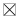 Hectare(Ha)0.000.000.00100000.00200000.00200000.00AnnuallyUpdated management plan.PERSGADirect project beneficiariesNumber0.000.001000.002000.003000.003000.00AnnualllyMonitoring reports.PERSGANumber of alternative livelihood projects realized by communities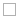 Number0.000.001.002.003.004.00AnnuallyProject reportPERSGA/NCAvailability of harmonized parameters and database for PERSGA member countriesYes/NoNoNoNoNoYesYesAnnuallyProject report; Populated DatabasePERSGAFemale beneficiariesPercentage0.0030.0030.0030.0030.0030.00AnnuallyProject monitoring reports.PERSGA............Intermediate Results IndicatorsIntermediate Results IndicatorsIntermediate Results IndicatorsIntermediate Results IndicatorsIntermediate Results IndicatorsIntermediate Results IndicatorsIntermediate Results IndicatorsIntermediate Results IndicatorsIntermediate Results IndicatorsIntermediate Results IndicatorsIntermediate Results IndicatorsIntermediate Results IndicatorsCumulative Target ValuesCumulative Target ValuesCumulative Target ValuesCumulative Target ValuesCumulative Target ValuesData Source/Responsibility forIndicator NameCoreUnit of MeasureBaselineYR1YR2YR3YR4End TargetFrequencyMethodologyData CollectionParticipants in consultation activities during project implementation (number)Number0.00100.00200.00300.00400.00400.00AnnuallyProject monitoring reportsPERSGAParticipants in consultation activities during project implementation - femaleNumber0.0030.0060.0090.00120.00120.00AnnuallyProject monitoring reportsPERSGAIndicator 1.1: Number of MPA plans updated with community input and with assigned rights for user groupsNumber0.000.001.001.002.002.00AnnuallyUpdated MPA plans in two communities; Project annual report.PERSGA and NC local MPA authoritiesIndicator 1.2: Number of stakeholders trained and participating in developing/updating MPA master plans with a rights based approachNumber0.0050.0050.00100.00100.00100.00Bi-annuallyMonitoring reports.PERSGA and NCs of member countries with pilotsIndicator 1.3: Rights based management system established in two pilot MPA sites for community user groupsYes/NoNoNoYesYesYesYesAnnuallyMonitoring ReportPERSGA and NCs of member countries with pilotsIndicator 1.4: Number of institutional MPA staff trained to work with local communities and in rights based approachNumber0.005.005.0010.0010.0010.00Bi-annuallyMonitoring reports.PERSGA and NCs of member countries with pilotsIndicator 1.5: Number of participants from five PERSGA member countries in regional meetings/exchanges for MPA counterparts on community-based MMA managementNumber0.000.0045.0045.0045.0045.00AnnuallyMeeting records with list of participants.PERSGAIndicator 1.6: Availability of documentation of lessons learned from regional meetings/exchanges for MPA counterparts (number, types, and dissemination sites)Yes/NoNoNoYesYesYesYesQuarterlyBrochures and records of dissemination eventsPERSGAIndicator 1.7: Percentage of community members involved in MPA plan updating and management who are womenPercentage0.000.0020.0020.0020.0020.00AnnuallyProject reportPERSGA/ NCIndicator 2.1: Percentage of fishermen involved in fisheries monitoring, control and surveillance activitiesPercentage0.000.0020.0050.0060.0070.00Annually- Baseline reports on fisheries statistics developed at project start by lead specialists in the communities;- Monitoring reports.PERSGA/NCIndicator 2.2:  Spawning sites for grouper (i.e. nagil (Plectropomus sp.), snapper (Lutjanis spp.) and other commercially relevant species under protection with community complianceYes/NoNoNoNoYesYesYesAnnuallyProject monitoring reportPERSGA/ NCIndicator 2.3: Percentage variance in groupersPercentage0.005.0010.0015.00Bi-annuallyBaseline reports on fisheries statistics developed by the communities/ lead specialists;Monitoring reports by communitiesPERSGA/ NCIndicator 2.4: Percentage variance in coralsPercentage0.005.0010.0015.00Bi-annuallyBaseline reports on fisheries statistics developed by the communities/ lead specialists;Monitoring reports by communitiesPERSGA/NCIndicator 2.5: Percentage of female beneficiaries of alternative livelihood projectsPercentage0.000.0020.0030.0030.00AnnuallyProject reportPERSGA/NCIndicator 3.1: Number of PERSGA member country staff trained in common monitoring parameters and methodsNumber0.000.000.0040.0040.0040.00AnnuallyProject report; records of trainingsPERSGAIndicator 3.2: Number of member country routinely employing the monitoring methods developed by PERSGANumber0.000.000.003.004.005.00AnnuallyProject reportingPERSGAIndicator 3.3: Number of regional exchanges on data collection and findings from new parametersNumber0.000.001.002.003.00AnnuallyProject reporting and proceedings of the meetingsPERSGAIndicator 3.4: Reporting on GEF IW indicators and participation in workshopsYes/NoYesYesYesYesYesAnnually and as requiredGEF IW recordsPERSGAIndicator 4.1: Functionality of project management including FM, procurement and environmental and social impact monitoringYes/NoYesYesYesYesYesAnnuallyFM reports timely; procurement documentation; EMPs  for sub-projects;Annual reportsPERSGA............